NATIONAL ASSEMBLY 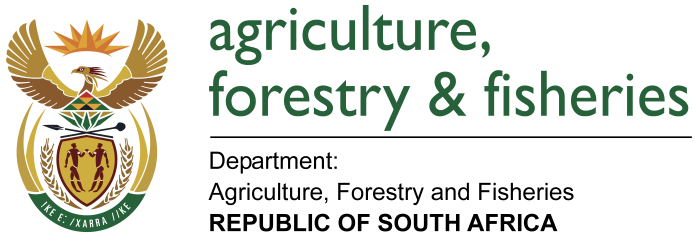 WRITTEN REPLYQUESTION 2231 / NW 2405EMINISTER OF AGRICULTURE, FORESTRY AND FISHERIES:Ms C King (DA) to ask the Minister of Agriculture, Forestry and Fisheries:QUESTION:What amount has his department spent on the (a) Magwa tea project and (b) Majola tea estate since 1 April 2011?  NW2405EREPLY:a)  	Majola tea estate received funding to the tune of R 28 953 209, 00 since 2011 to date from equitable share.b)	Magwa tea estate received funding to the tune of R 115 625 289.56 since 2011 to date from equitable share.It should be noted that funding for the two enterprises was not sourced from the  Department of Agriculture Forestry and Fisheries (DAFF) conditional grants;The response was provided by the Eastern  Cape Department of Agriculture and Agrarian Reform (DRDAR);The DRDAR appointed their State Owned Entity the Eastern Cape Rural Development Agency (ECRDA) to manage the turnaround strategy of these tea plantations and;A report as submitted by ECRDA on activities and financial break down is attached. 